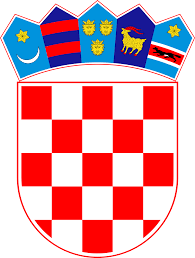 Na temelju članka 107. Zakona o odgoju i obrazovanju u osnovnoj i srednjoj školi (Narodne novine broj 87/08., 86/09., 92/10., 105/10.-ispr, 90/11.,5/12., 16/12., 86/12., 94/13., 136/14.-RUSRH, 152/14., 7/17. i 68/18., 98/19., 64/20, 151/22 i 156/23), članka 13. Pravilnika o radu te članaka 8. i 9. Pravilnika o postupku zapošljavanja te procjeni i vrednovanju kandidata za zapošljavanje ( u daljnjem tekstu : Pravilnik ) Osnovne škole Supetar, ravnateljica Osnovne škole Supetar, Dubravka Menjak, prof., Porat 25, 21400 Supetar objavljuje:NATJEČAJza zasnivanje radnog odnosaUčitelj/ica edukator rehabilitator u odgojno obrazovnoj skupini    1 izvršitelj/ica na određeno, puno radno vrijeme 40 /40 sati ukupnog tjednog radnog vremenaNa natječaj se mogu javiti muške i ženske osobe u skladu sa Zakonom o ravnopravnosti spolova (Narodne novine 82/08. i 69/17.)Uvjet:Uz opće uvjete za zasnivanje radnog odnosa, sukladno općim propisima o radu, kandidati moraju ispunjavati i posebne uvjete propisane  Zakonom o odgoju i obrazovanju u osnovnoj i srednjoj školi, te Pravilnikom o odgovarajućoj vrsti obrazovanja učitelja i stručnih suradnika u osnovnoj školi (Narodne novine broj 6/19 i 75/20).U prijavi na natječaj navode se osobni podatci (osobno ime, adresa stanovanja, broj telefona, odnosno mobitela) adresa odnosno e-mail adresa na koju će se dostaviti obavijest o datumu i vremenu procjene odnosno testiranja i naziv radnog mjesta na koji se prijavljuje. Uz prijavu na natječaj potrebno je priložiti:životopisdiplomu odnosno dokaz o stečenoj stručnoj spremidokaz o državljanstvuuvjerenje nadležnog suda da podnositelj prijave nije pod istragom i da se protiv podnositelja prijave ne vodi kazneni postupak glede zapreka za zasnivanje radnog odnosa iz članka 106. Zakona s naznakom roka izdavanja, ne starije od dana raspisivanja natječajaostale potrebne dokaze za kandidate koji su stekli inozemnu kvalifikaciju kao i za kandidate koji se prema posebnim propisima pozivaju na pravo prednosti pri zapošljavanju pod jednakim uvjetimaNavedene isprave odnosno prilozi dostavljaju se u neovjerenoj preslici. Prije sklapanja ugovora o radu odabrani/a kandidat/kinja dužan/na je sve navedene priloge odnosno isprave dostaviti u izvorniku ili u preslici ovjerenoj od strane javnog bilježnika sukladno Zakonu o javnom bilježništvu  (Narodne novine broj 78/93, 29/94, 162/98, 16/07, 75/09, 120/16 i 57/22).Kandidati koji se zapošljavaju u reguliranoj profesiji u sustavu odgoja i obrazovanja u Republici Hrvatskoj, a kvalifikaciju su stekle izvan Republike Hrvatske, ne mogu se zaposliti u odgojno-obrazovnoj ustanovi temeljem rješenja o priznavanju inozemne obrazovne kvalifikacije koje izdaje Agencija za znanost i visoko obrazovanje već temeljem rješenja o priznavanju inozemne stručne kvalifikacije koje izdaje Ministarstvo znanosti i obrazovanja. Osoba kojoj je rješenjem Ministarstva znanosti i obrazovanja priznata inozemna stručna kvalifikacija kojom se ostvaruje pravo na pristup i obavljanje regulirane profesije nisu dužne ishoditi rješenje Agencije za znanost i visoko obrazovanje za potrebe zapošljavanja u odgojno-obrazovnoj ustanovi (više na poveznici:  https://mzo.gov.hr/istaknute-teme/odgoj-i-obrazovanje/priznavanje-inozemnih-strucnih-kvalifikacija-regulirane-profesije/3195).Osobe koje se pozivaju na pravo prednosti sukladno članku 102. Zakona o hrvatskim braniteljima iz Domovinskog rata i članovima njihovih obitelji (Narodne novine 121/17, 98/19, 84/2, 156/23), članku 48. f Zakona o zaštiti vojnih i civilnih invalida rata (Narodne novine broj 33/92, 77/92, 27/93, 58/93, 2/94, 76/94, 108/95, 108/96, 82/01, 103/03 i 148/13, 98/19), članku 9. Zakona o profesionalnoj rehabilitaciji i zapošljavanju osoba s invaliditetom (Narodne novine broj 157/13, 152/14, 39/18, 32/20) te članku 48. Zakona o civilnim stradalnicima iz Domovinskog rata (Narodne novine broj  84/21), dužne su u prijavi na javni natječaj pozvati se na to pravo i uz prijavu priložiti svu propisanu dokumentaciju prema posebnom zakonu, a  imaju prednost u odnosu na ostale kandidate samo pod jednakim uvjetima.Osobe koje ostvaruju pravo prednosti pri zapošljavanju u skladu s člankom 102. Zakona o hrvatskim braniteljima iz Domovinskog rata i članovima njihovih obitelji (Narodne novine broj  121/17, 98/19, 84/21, 156/23), uz prijavu na natječaj dužne su priložiti i dokaze propisane člankom 103. stavak 1. Zakona o hrvatskim braniteljima iz Domovinskog rata i članovima njihovih obitelji Poveznica na internetsku stranicu Ministarstva hrvatskih branitelja s popisom dokaza potrebnih za ostvarivanja prava prednosti: https://branitelji.gov.hr/UserDocsImages//dokumenti/Nikola//popis%20dokaza%20za%20ostvarivanje%20prava%20prednosti%20pri%20zapo%C5%A1ljavanju-%20ZOHBDR%202021.pdfOsobe koje ostvaruju pravo prednosti pri zapošljavanju u skladu s člankom 48. Zakona o civilnim stradalnicima iz Domovinskog rata (Narodne novine broj  84/21), uz prijavu na natječaj dužne su u prijavi na natječaj pozvati se na to pravo i uz prijavu dostaviti i dokaze iz stavka 1. članka 49. Zakona o civilnim stradalnicima iz Domovinskog rata Poveznica na internetsku stranicu Ministarstva hrvatskih branitelja s popisom dokaza potrebnih za ostvarivanja prava prednosti: https://branitelji.gov.hr/UserDocsImages//dokumenti/Nikola//popis%20dokaza%20za%20ostvarivanje%20prava%20prednosti%20pri%20zapo%C5%A1ljavanju-%20Zakon%20o%20civilnim%20stradalnicima%20iz%20DR.pdfUrednom prijavom smatra se prijava koja je vlastoručno potpisana i sadrži u privitku priloge navedene u natječaju.Najkasnije do isteka roka za podnošenje prijave na natječaj, na mrežnoj stranici Školehttp://os-supetar.skole.hr/os-supetar.skole.hr/natje_cajiobjavit će se način procjene odnosno testiranja kandidata te pravni i drugi izvori za pripremu kandidata.Sve kandidate koji su pravodobno dostavili potpunu prijavu sa svim prilozima odnosno ispravama i koji ispunjavanju uvjete natječaja, Povjerenstvo će pozvati na procjenu, odnosno testiranje putem elektroničke pošte i objavom poziva na mrežnim stranicama Škole. U pozivu će biti naveden način i područje procjene odnosno testiranja. Poziv će biti objavljen na mrežnim stranicama Škole http://os-supetar.skole.hr/os-supetar.skole.hr/natje_cajiKandidati koji su pravodobno podnijeli potpunu prijavu te ispunjavaju uvjete natječaja obvezni su pristupiti procjeni, odnosno testiranju, prema odredbama Pravilnika o postupku zapošljavanja te procjeni i vrednovanju kandidata za zapošljavanje kojem je moguće pristupiti na sljedećoj internetskog stranicihttp://os-supetar.skole.hr/upload/os-supetar/images/static3/2238/File/Pravilnik_o_postupku_zaposljavanja_te_procjeni_i_vrednovanju_kandidata_za_zaposljavanje.PDFKandidat/kinja prijavom na natječaj daje privolu za obradu osobnih podataka navedenih u svim dostavljenim prilozima odnosno ispravama za potrebe provedbe natječajnog postupka sukladno važećim propisima o zaštiti osobnih podataka.Rok za podnošenje prijave na natječaj je osam dana od dana objave natječaja na mrežnim stranicama i oglasnoj ploči Hrvatskog zavoda za zapošljavanje i mrežnim stranicama i oglasnoj ploči Osnovne škole Supetar.Prijave na natječaj dostavljaju se neposredno ili poštom na adresu Porat 25, 21400 Supetar  s naznakom „za natječaj – navesti naziv radnog mjesta na koje se kandidat prijavljuje“.Nepravodobne i nepotpune prijave neće se razmatrati.Kandidat/kinja prijavljen/a na natječaj bit će obaviješten/na putem mrežne stranice školske ustanove http://os-supetar.skole.hr/ najkasnije u roku od petnaest dana od dana sklapanja ugovora o radu s odabranim/om kandidatom/kinjom. U slučaju da se na natječaj prijave kandidati/kinje koji se pozivaju na pravo prednosti pri zapošljavanju prema posebnom propisu, svi će kandidati biti obaviješteni i prema članku 23. stavku 4. Pravilnika.								RAVNATELJICA								Dubravka Menjak, prof.								_______________________REPUBLIKA HRVATSKA                                                                                                      OSNOVNA ŠKOLA SUPETARPorat 25, 21400 Supetar                                                                                                    KLASA: 112-02/24-01/3                                                                                                                                        URBROJ: 2181-283-24-1                                                                                                           Supetar, 26. veljače 2024. godine 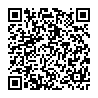 